Guía N° 1 – Fuerzas – Segundo trimestreLa Presión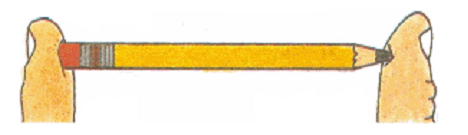 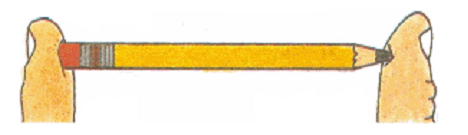 Cada vez que ejercemos fuerza sobre un objeto, no sólo lo hacemos en una dirección y un sentido, sino que también sobre cierta área. Cuando ejercemos una fuerza sobre un cuerpo, los efectos que provoca dependen no sólo de su intensidad, sino también de cómo esté repartida sobre la superficie del cuerpo. La presión corresponde a la intensidad  de la fuerza aplicada perpendicularmente sobre una superficie o área dada y sus unidades de medida son atm, Pa y mmHg. Ahora como podemos aplicar estos conceptosRecordemos que la fuerza (N) es la relación entre masa (g o kg) y gravedad (m/s2), teniendo en cuenta esto, podemos establecer una relación en el caso de los sólidos, entre la presión, fuerza y área con la siguiente expresión:Donde  es igual a la presión,  es fuerza y   el área.Es así como podemos calcular la presión en sólidos, en el caso que solo sepamos la masa y el área, podríamos calcular la fuerza con la siguiente expresión:Donde  es igual a la fuerza,  es masa y  fuerza de gravedad que en el planeta tierra su valor es igual a 9,8 m/s2Por ejemplo: Calcule la presión que ejerce un niño de 40 kg sobre la nieve que posee una superficie de 3 m x 4 m. Datos: Presión: Fuerza: 392 N Masa: 40 kgÁrea: 3 m x 4 m = 12 m2Gravedad: 9,8 m/s2NOTA: Un N/ m2  corresponden a 1 PaAhora bien, que es lo que pasa con la presión en los líquidos.La presión hidrostática, es la fuerza que ejerce un líquido en reposo sobre las paredes del recipiente que lo contiene y sobre la superficie de un cuerpo que esté sumergido en él. Esta presión depende de la densidad del líquido y de su profundidad.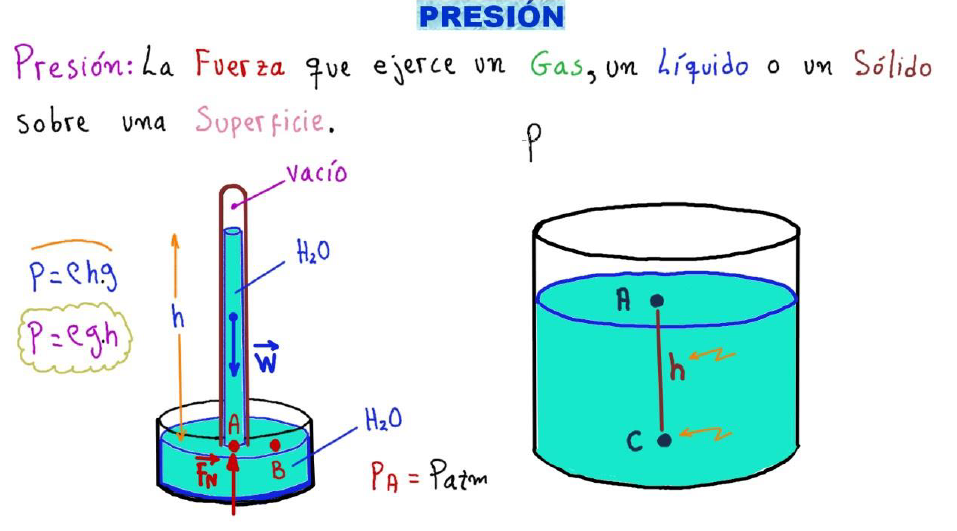 Entonces para poder aplicar la presión en líquidos, debo relacionar la profundidad que se representa con la letra h, la densidad que es ρ y la gravedad g que en la tierra su valor es 9,8 m/s2, aplicándose con al siguiente formula: Como por ejemplo:  Completar la siguiente tabla, considerando que la densidad del agua es igual a 1000 kg/m3 y que g= 9,8 m/seg2.Se Calcula la presión por cada profundidad: 0 metros:DatosPresión (p): 0 PaProfundidad (h): 0 mGravedad (g): 9,8 m/seg2Densidad (): 1000 kg/m31 metros:DatosPresión (p): 9800 Pa Profundidad (h): 1 mGravedad (g): 9,8 m/seg2Densidad (): 1000 kg/m32 metros:DatosPresión (p): 16.900 PaProfundidad (h): 0 mGravedad (g): 9,8 m/seg2Densidad (): 1000 kg/m33 metros:DatosPresión (p): 29.440 PaProfundidad (h): 0 mGravedad (g): 9,8 m/seg2Densidad (): 1000 kg/m34 metros:DatosPresión (p): 39.440 PaProfundidad (h): 0 mGravedad (g): 9,8 m/seg2Densidad (): 1000 kg/m3Con los datos de la tabla, y responda las siguientes preguntas. (2 puntos C/U)¿Qué paso con la presión a medida que la profundidad aumenta?¿Qué relación se observa entre la presión y la profundidad?Ítem I (2 C/U): 1.- ¿Cuál es el peso de un cuerpo, si su masa es de 1800g? (Usar g = 10m/s2) A) 18N. B) 1,8N. C) 180N. D) 0,18N.2.-  ¿A que es directamente proporcional la presión de un objeto solido sobre una superficie horizontal? A) al peso del objeto. B) a la fuerza de roce. C) a la altura del objeto. D) al área de aplicación.3.- En un lago, ¿qué sucede al estar en un lugar de mayor profundidad? A) aumenta la presión. B) disminuye la presión. C) aumenta la densidad del agua. D) disminuye la densidad del agua considerablemente4.- Un cuchillo tiene un borde delgado para aplicar mayor: A) masa. B) fuerza. C) presión. D) gravedad.5.- ¿Cuál de las siguientes herramientas o utensilios genera mayor presión al aplicar la misma fuerza? A) Aguja. B) Alicate. C) Cuchillo. D) Martillo.6.- ¿Cuál es la diferencia entre la masa y el peso de un cuerpo? A) La masa de un cuerpo depende del lugar donde se mida, en la Tierra. B) El peso de un cuerpo depende del lugar donde se mida, en la Tierra. C) La masa y el peso de un cuerpo dependen del lugar donde se midan, en la Tierra. D) No tienen ninguna diferencia entre sí.7.-  ¿Cuál es la presión que ejerce un niño de peso 50 kg sobre una superficie de 80 m2 en el desierto ?A) 6,1 Pa. B) 4,5 Pa .  C) 7,0 Pa . D) 10 Pa . 8.-  ¿Cuál es la presión sobre un líquido con densidad 1000 kg/m3 a 5 metros de profundidad? 50.000 Pa49.000 Pa35.000 Pa10.000 Pa9. La presión en líquidos es directamente proporcional a: Altura Presión Masa Profundidad 10. ¿Cómo se relaciona la presión y el área? A) mayor masa menor presión b) menor superficie menor presiónC) mayor área menor presión d) mayor presión menor masa Curso: 7º Básico   Fecha Entrega:   2 de julio Calificación:Puntaje Ideal: 24 pts.Puntaje Obtenido:Objetivo de aprendizajeIndicadores de EvaluaciónDeterminar la fuerza neta sobre un cuerpo. Comprender la diferencia entre masa y peso. Comprender la relación entre presión y fuerza aplicada y peso y área de apoyo. Determinar la presión ejercida por una fuerza.Comprender el concepto de presión hidrostática. Aplicar el concepto de presión hidrostática a situaciones de la vida diaria.Reconocen fuerzas involucradas en los ejercicios.Comprenden el concepto de presión en líquidos y sólidos.Aplican los conceptos de presión en situaciones de vida diaria. Instrucciones:Escribe tu nombre en el casillero indicado.Encierre en un círculo las respuestas correctas. Esta guía es teórica – practica, puede guiarse de su libro en la página 69 a la 77, y la guía N° 5 (Guía fuerzas teórica)ESCRIBIR CON LETRA Y FOTOGRAFIA CLARA PARA PODER ENTENDER LO QUE ME QUIERE DECIR 😊. Cuando termines tu evaluación, debes enviarla al correo: Docente.javiera.montecinos@gmail.com En formato Word, PDF O fotografía de su cuaderno. “Lo maravilloso de aprender algo es que nadie puede arrebatárnoslo”Profundidad (m)Presión (Pa)01234Profundidad (m)Presión (Pa)0    01 9.800219.600329.440439.200